1	Write and match.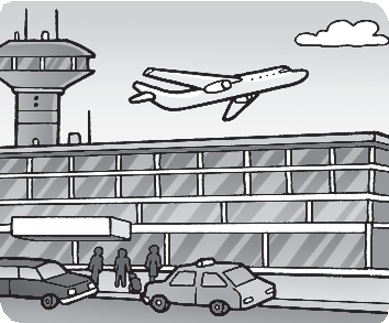 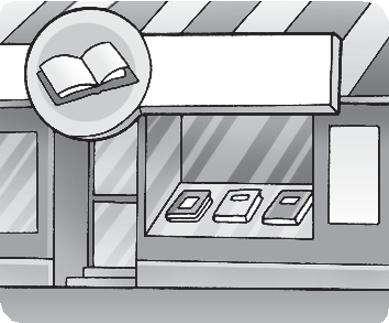 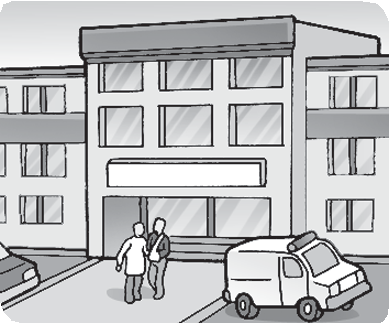 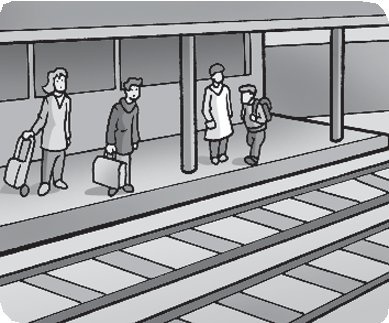 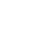 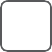 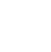 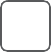 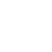 portair	 airport d	a	b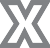 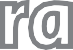 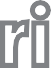 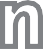 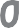 toers	 	astiont	 		 		 	c	dpsotialh	 	2	Look and write.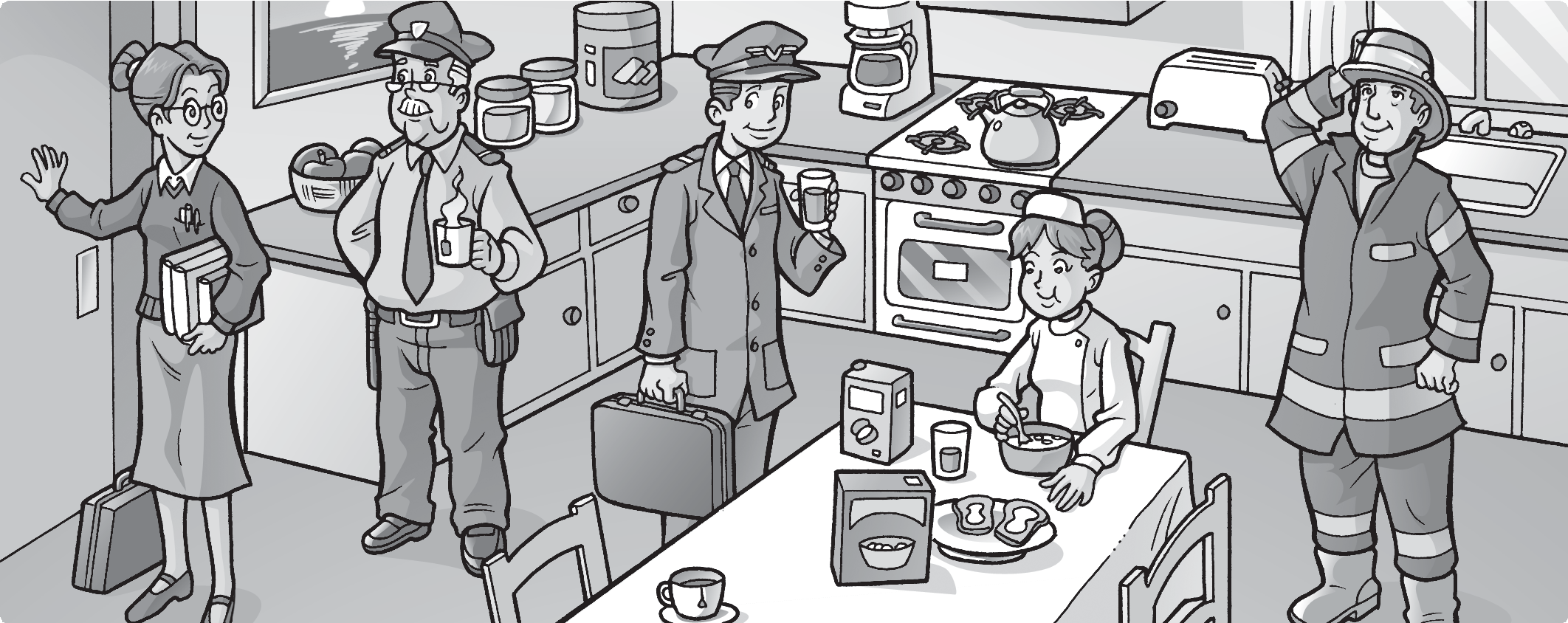 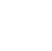 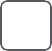 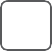 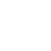 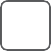 1  Does your mom work in a store?         No, she doesn’t. She’s a teacher. 2  Does your grandad work in a zoo?         	 3 Does your brother work in an airport?   	 4 Does your sister work in a station?        	 5  Does your dad work in a hospital?        	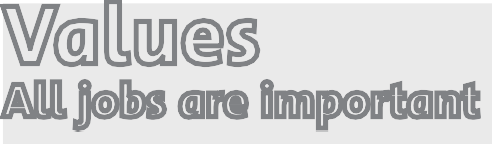 Look and match. Who helps?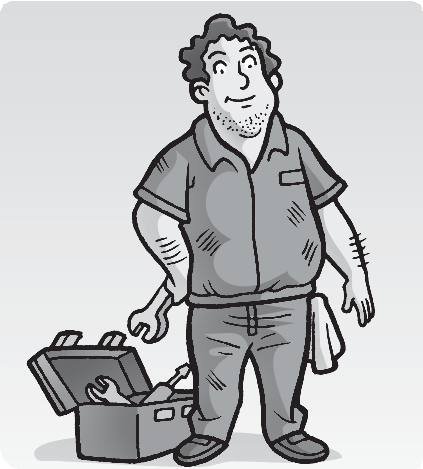 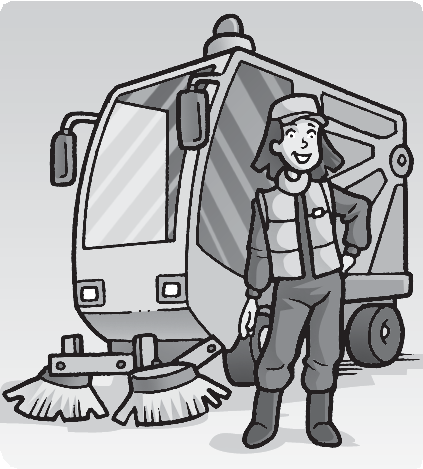 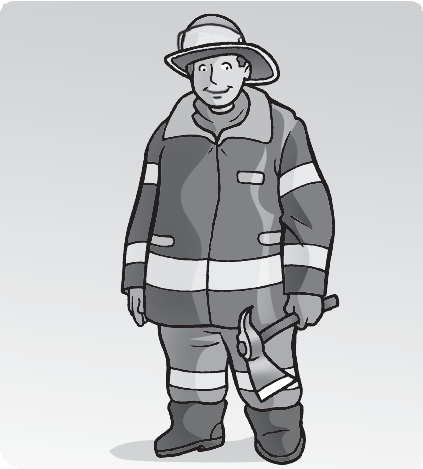 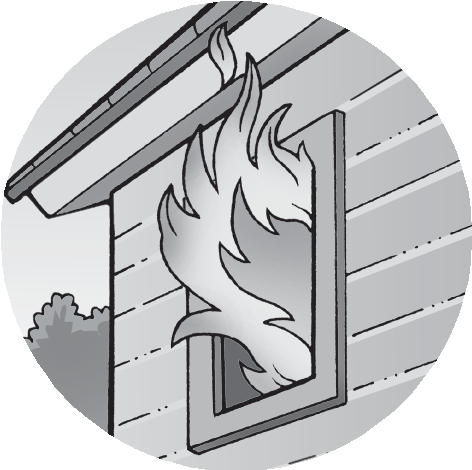 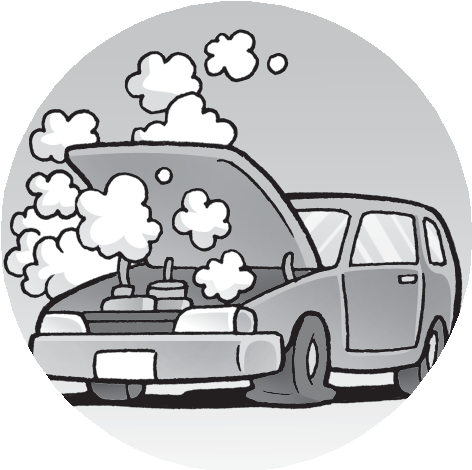 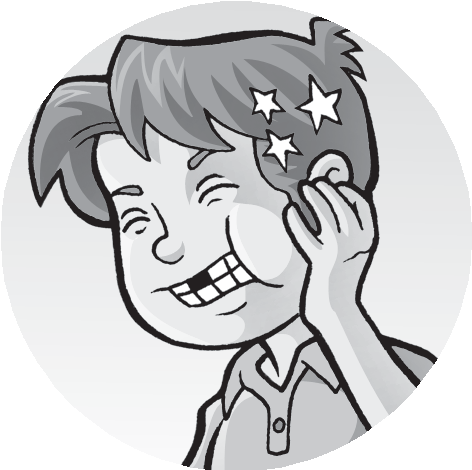 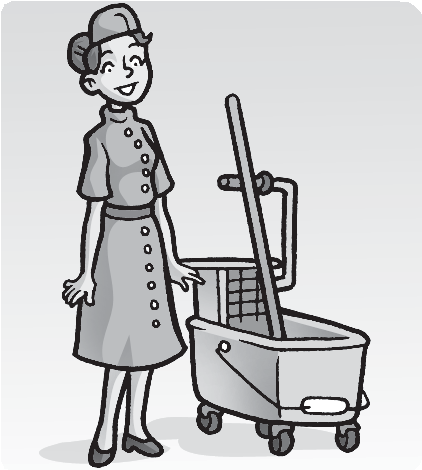 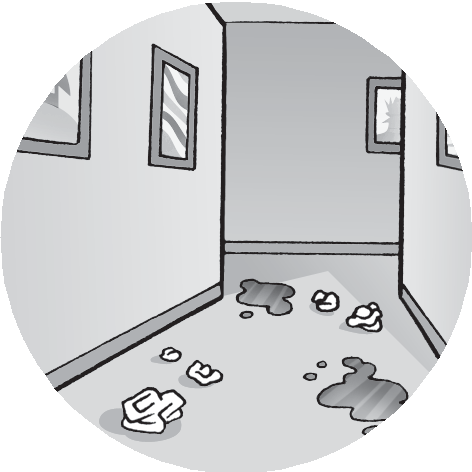 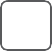 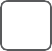 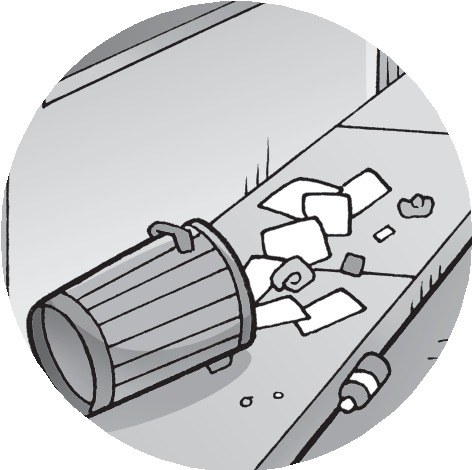 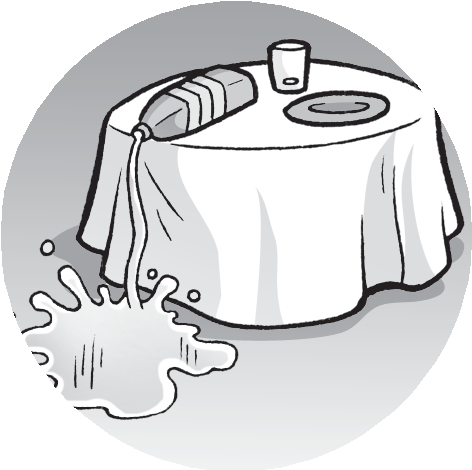 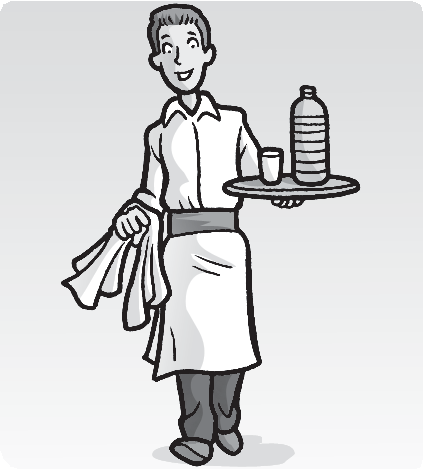 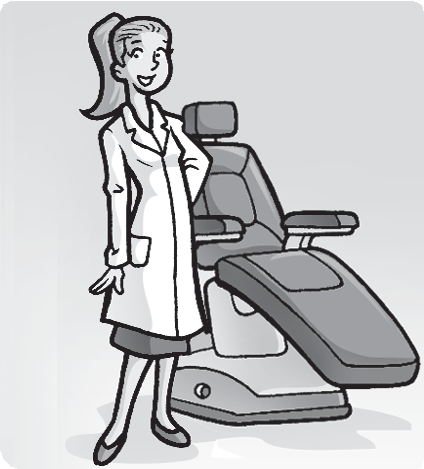 Draw another important job.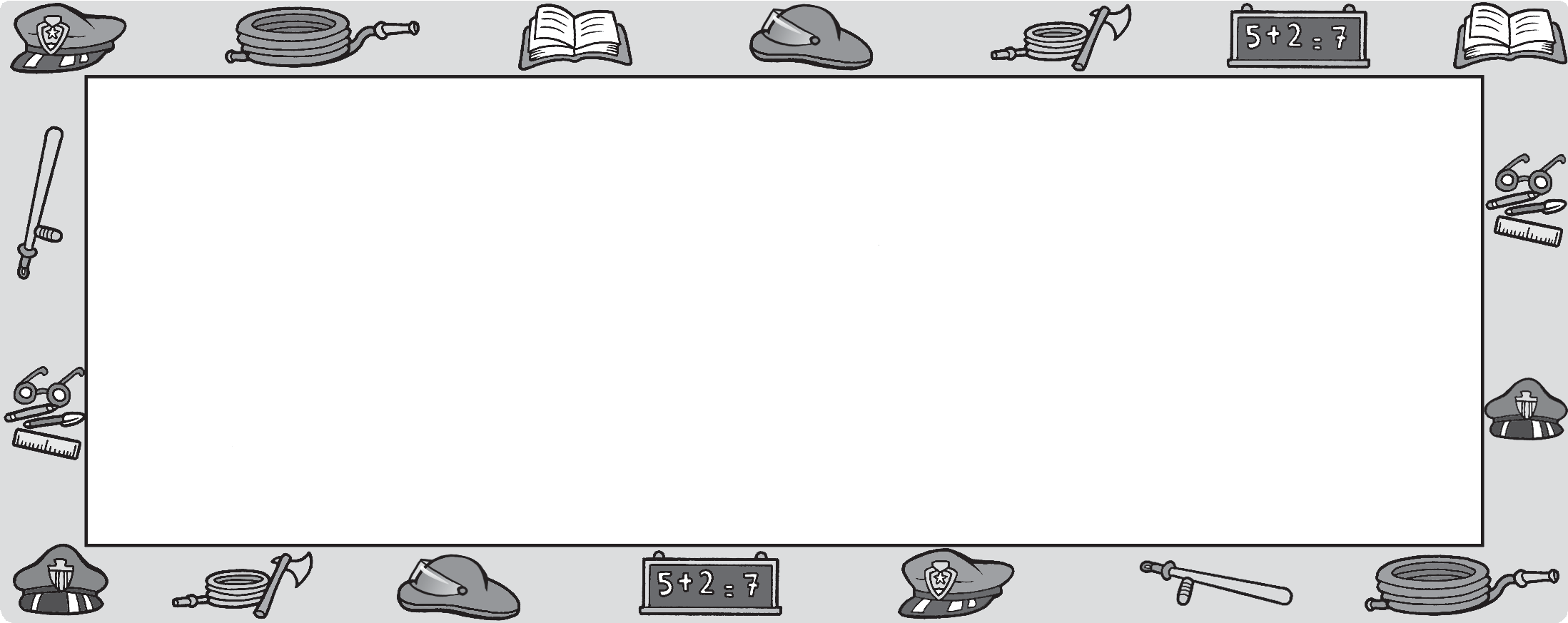 Complete the words.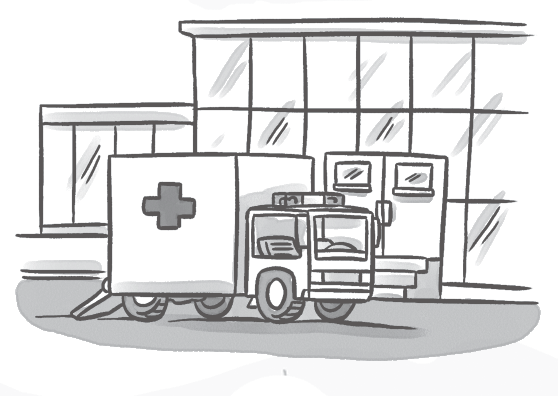 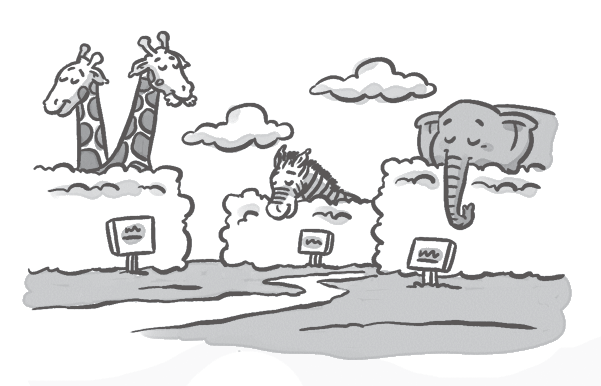 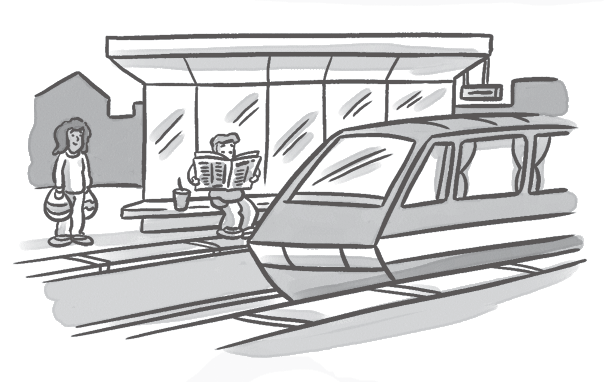 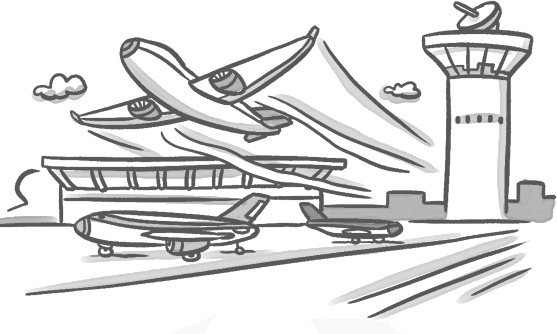 1 airport	2 z 		3 h 		4 s 	Circle the correct word.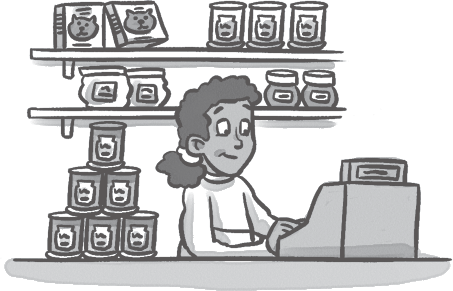 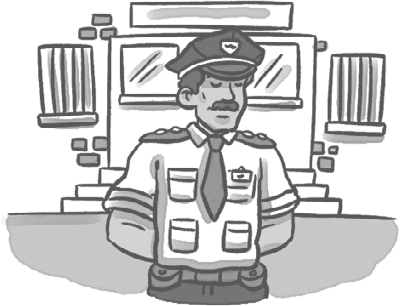 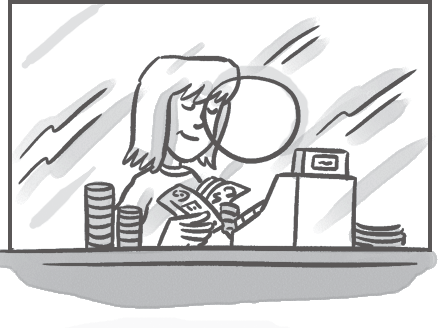 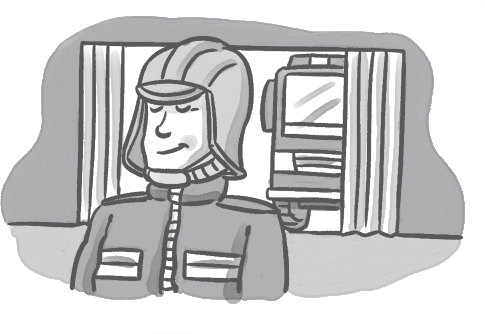 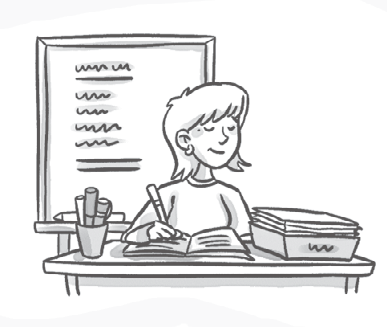 1 She works in a zoo / store.	2 He works in a police station / hospital.3 She works in a bank / station.	4 He works in a store / fire station.5 She works in a school / zoo.Complete the sentences and match.a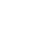 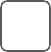 Where does your dad work? 		byour mom workin a zoo?c 	 your brother 	 at an airport?No, she 	.He 	in a bank.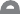 